Complète ces phrases avec le déterminant qui convient.Léo est au lit mais bientôt il se réveille : .......... tête est lourde, il fait trop chaud et il a .......... cheveux mouillés. Il se tourne d’un côté et puis de ..........autre ; il rejette .......... couverture trop épaisse ; il écarte .......... doudou. Bref, c’est .......... milieu de la nuit, et .......... oreilles sont encore grandes ouvertes.C’est comme ça qu’il entend .......... bruits étranges dans la cuisine. C’est peut-être .......... maman : .......... femmes enceintes ont faim à n’importe quelle heure.D’après Crocodébile • dans Bonnes nouvelles de Thierry LenainColl « Bonnes nouvelles de… » • Thierry Lenain • © SedrapColorie le mot souligné en violet si c’est un adjectif, en vert si c’est un nom. Un liquide noir et épais coulait goutte à goutte sous la voiture. La lessive liquide est plus pratique que la lessive en poudre.Mon frère raconte souvent des histoires bêtes.Ces bêtes poilues me font un peu peur. Ce matelas ferme soulage mon dos. C’est une ferme isolée dans la campagne.Dans la cour, les enfants jouent à l’élastique.Cette bande élastique protègera ta cheville.Cet avion militaire peut atteindre la vitesse du son. Quand je serai grand, je voudrai être un militaire.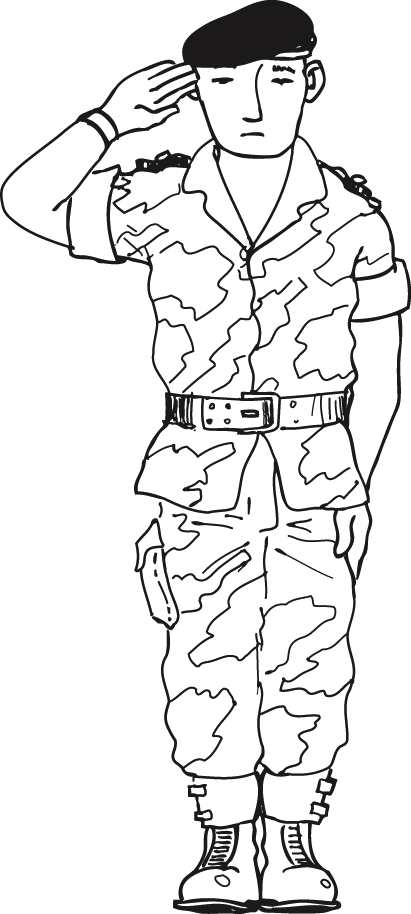 CompétencesScoreIdentifier les classes de mots : les déterminants/5Distinguer les noms et les adjectifs/5